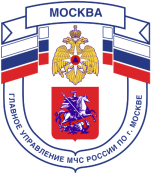 Главное управление МЧС России по г. Москве Управление по Новомосковскому и Троицкому АО2 региональный отдел надзорной деятельности и профилактической работы108840, г. Москва, г.о. Троицк, ул. пл. Верещагина д. 1 телефон: 8(495)840-99-70,E-mail: tinao2@gpn.moscow_____________________________________________________________________________ВНИМАНИЕ!При эксплуатации отопительных печей ЗАПРЕЩАЕТСЯ:- пользоваться печами, каминами, имеющими трещины, неисправные дверцы, недостаточные разделки от дымовых труб до деревянных конструкций стен, перегородок и перекрытий;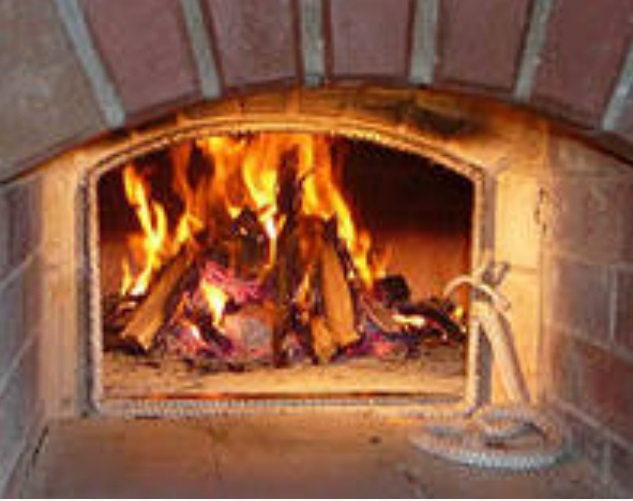 - оставлять без присмотра топящиеся печи, а также поручать надзор за ними малолетним детям;- применять для розжига печей бензин, керосин и другие, легковоспламеняющиеся и горючие жидкости;- перекаливать печи, а также сушить на них дрова, одежду и другие материалы;- располагать топливо, другие горючие вещества и материалы на предтопочном листе;- топить углем, коксом и газом печи, не предназначенные для этих видов топлива;- использовать вентиляционные и газовые каналы в качестве дымоходов;- применять для топки печей дрова, длина которых превышает размеры топливника, топить печи с открытыми дверьми.Соблюдайте правила безопасности при пользовании печным отоплением! Берегите себя и жизнь своих близких!Телефон пожарной охраны – 101, 01 Единый телефон доверия ГУ МЧС России по г. Москве: +7(495) 637-22-22mchs.qov.ru – официальный интернет сайт МЧС России